Heading 2 (Title)Intro text (use BodyText)Heading 3 (Subtitle(s))Body text – use for regular text such as the introduction.BodyBullet1 – use for regular text bullets.BodyTextIndent1 – indent under BodyBullet1.BodyBullet2BodyTextIndent2: Indent under BodyBullet2BodyBullet3BodyTextIndent3: Indent under BodyBullet3Step by Step InstructionsStep1Number: Numbered ordered list – level 1: use for each consecutive step. It is automatically numbered.Step1Number: Numbered ordered list – level 1Step2Bullet: unordered sub points –level 2 indented under Step1-Number Step2Bullet: unordered sub points –level 2 indented under Step1-NumberStep3Bullet: Bullet unordered sub points –level 3 indented under level 2Step4Bullet: Bullet unordered sub points –level 4 indented under level 3Step1Number: Numbered ordered list – level 1Step2Letter: Letter ordered sub steps – level 5 indented under level 1Step2Letter: Letter ordered sub steps – level 5 indented under level 1Special TablesA border will be added to Note and Warning tables after importing the topic to CST Cerner Help.Note and Warning Tables - Use PaddedTable Design.
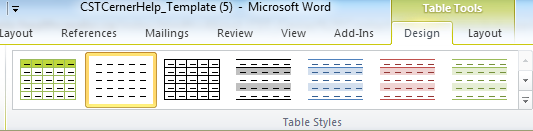 Legend - Use CST Table DesignTablesUse CST Table DesignAdd Hyperlinks to CST Cerner Help TopicsTo add an URL from CST Cerner Help, please see the section, Select Correct URL to create Hyperlink in Word in the CST Cerner Help Topic Request Changes to CST Cerner Help.Related TopicsList related topics (use BodyBullet1)Related PositionsPlease list all related positions (use BodyBullet1)Key WordsKey words to assist in search function. There is no need to repeat words in the title of the topic. (use BodyBullet1)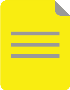 NOTE: (single note) use full sentences and punctuation. For only one point, use an inline note without bulletsNOTES: (multiple points) This example is for multiple notes. BodyBullet1Avoid having long Note tables.Consider the placement of a Note box. Avoid placing a Note box between step by step instruction and a screenshot that displays the 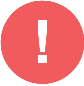 WARNING: Use full sentences and punctuation. For only one point, use an inline warning without bulletsWARNING: (multiple points)BodyBullet1: For only one point, use an inline note without bulletsThis example is for multiple warning pointsLEGENDLEGENDTable HeadingTable HeadingTable HeadingTable TextTable TextTable TextTable TextTable TextTable TextIMPORTANT:  Avoid using an URL that has extra search criteria inserted to it.Examples:http://cstcernerhelp.healthcarebc.ca/index.htm#rhhlterm=query%20patient%20list&rhsyns=%20&t=Workflows%2FReferrals%2FInternal_Referral_with_Triage_(Provider%2C_Nurse%2C_Allied_Health%2C_Clerk).htmhttp://cstcernerhelp.healthcarebc.ca/index.htm#t=About_CST_Cerner%2FRequest_Changes_to_CST_Cerner_Help.htm&rhsearch=request%20changes&rhhlterm=request%20changes&rhsyns=%20